Билетопечатающий принтер CUSTOM TK180 METALTK180 Metal - самый маленький комбинированный принтер с высокой надежностью. Принтер может работать с бумагой с плотностью до 255 gsm и билетами шириной от 20мм до 82,5 мм. TK180 Metal оснащен мощным процессором и функцией hot swap. Скорость > до 200 мм/с. Интерфейс RS232 + USB + ETH. Принтер поддерживает шрифты True Font и 2D штрих-коды и осуществлять перетаскивание логотипов. Помимо наиболее распространенных датчиков, этот принтер также оснащен новым мобильным датчиком, находящим black mark или полупрозрачные пробелы на нетермичной стороне.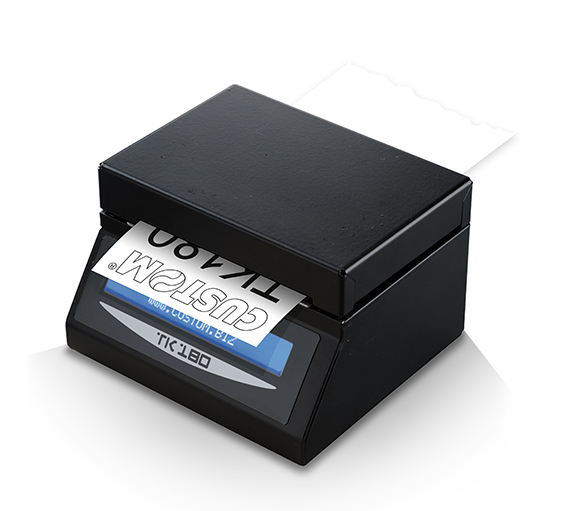 ХАРАКТЕРИСТИКИМодельTK180 METALМетод печатиПрямая термическая, с верхним покрытием, высокопрочнаяНожОпциональноКоличество точек8 точек/ммРазрешение200 т/дСкорость печати (мм / сек)Более 200 мм/сДисплейLCD 120х17 точек (символов 2х20)Наборы символовЛатиница, кириллица, китайскийПоддерживаемые штрих-коды1D и 2D Печать штрих-кодов IATA: UPC-A, UPC-E, EAN13, EAN8, CODE39, ITF, CODABAR, CODE93, CODE128, CODE32, PDF417, DATAMATRIX, AZTEC, QR CODEШирина бумагиот 20мм до 82,5 ммПлотность бумагиот 80 до 255 г/м²Толщина бумагиот 70 до 255 г/м²Размеры рулонанаружный диаметр 200 мм, внутренний сердечник 25 мм, бумага не прикреплена к сердечникуСрок службы печатающей головки100 км / 100 млн импульсовРесурс автоотрезчикаболее 2.000.000 разрезовИнтерфейсRS232 / USB / EthernetЭмуляцияCUSTOM/POS, SVELTAБуфер данных16 кб текст / 1 Мб графикаФлэш-память3 МБДрайверWindows® (32/64 бит) — только по запросу WHQL и автоматическая установка; Linux (32/64 бит); Виртуальный COM (Linux или Windows 32/64 бит); OPOS; Android™; iOSПитание24 В пост. тока ±10% , от 100 В пер. до 240 В пер. токаВес2.2 кг (с ножом 3.0 кг)Размер (ШxВxГ), мм145.6 x 85 x 122.6 мм (с ножом 145.7 x 85.2 x 171.5 мм)Рабочая температура-10°C + 60°C ±10%